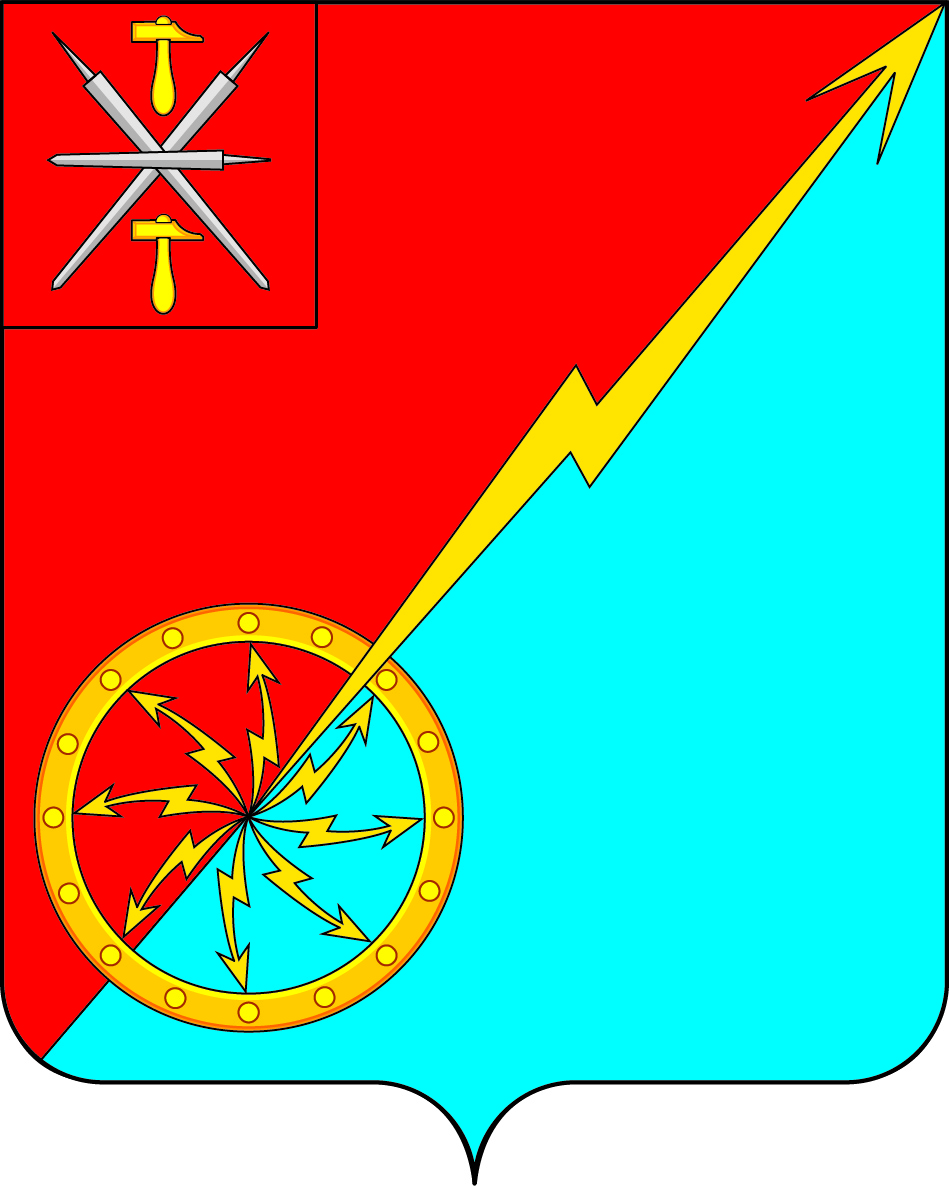 Собрание депутатов муниципального образования город Советск Щекинского районаIV созываРЕШЕНИЕот 23 сентября 2021 года                                               № 35-107Об утверждении прогнозного плана приватизации имущества муниципального образования город Советск Щекинского района на 2022 годВ соответствии с Федеральным законом от 06.10.2003 № 131-ФЗ «Об общих принципах организации местного самоуправления в Российской Федерации», Федеральным Законом от 21.12.2001г. № 178-ФЗ «О приватизации государственного и муниципального имущества», Положением «О приватизации муниципального имущества муниципального образования город Советск Щекинского района», утвержденным решением Собрания депутатов муниципального образования город Советск Щекинского района № 58-192 от 30.10.2017 в целях эффективного управления и распоряжения муниципальной собственностью, Собрание депутатов муниципального образования город Советск Щекинского района РЕШИЛО:1. Утвердить прилагаемый прогнозный план (программу) приватизации муниципального имущества муниципального образования город Советск Щекинского района на 2022 год (приложение).2. Контроль за исполнением настоящего решения возложить на главу администрации муниципального образования город Советск Щекинского района.3. Настоящее решение подлежит обнародованию на информационном стенде администрации МО г. Советск Щекинского района (г. Советск, пл. Советов, д. 1) и размещению на официальном сайте МО г. Советск в сети «Интернет».4. Решение вступает в силу со дня официального обнародования.Глава муниципального образованиягород Советск Щекинского района                                  Е. В. ХолаимоваПРОГНОЗНЫЙ ПЛАН (ПРОГРАММА)ПРИВАТИЗАЦИИ МУНИЦИПАЛЬНОГО ИМУЩЕСТВАМУНИЦИПАЛЬНОГО ОБРАЗОВАНИЯ ГОРОД СОВЕТСКЩЁКИНСКОГО РАЙОНА ТУЛЬСКОЙ ОБЛАСТИ НА 2022 г.Прогнозный план (Программа) приватизации муниципального имущества муниципального образования г. Советск Щёкинского района на 2022 год разработан в соответствии с Федеральным законом от 21.12.2001г. № 178-ФЗ «О приватизации государственного и муниципального имущества», Федеральным законом от 06.10.2003 №131-ФЗ «Об общих принципах организации местного самоуправления в Российской Федерации», Уставом муниципального образования город Советск Щёкинского района, Положением «О приватизации муниципального имущества муниципального образования город Советск Щекинского района», утвержденным решением Собрания депутатов муниципального образования город Советск Щекинского района № 58-193 от 30.10.2017 г.Основными задачами приватизации муниципального имущества в 2022 году являются оптимизация структуры муниципальной собственности за счёт приватизации муниципального имущества, не используемого для обеспечения функций и задач органов местного самоуправления муниципального образования город Советск Щёкинского района Тульской области.Главной целью приватизации в 2022 году является:- обеспечение поступления неналоговых доходов в бюджет города от приватизации муниципального имущества; сокращение расходов из бюджета города на охрану и содержание имущества. В 2022 году планируется приватизация следующего имущества:Муниципальное имущество муниципального образования город Советск Щёкинского района  Тульской области, приватизация которого планируется в 2022 году.Приложение к решению Собрания депутатов муниципального образования город Советск Щекинского района  от   23 сентября 2021 г. № 35-107    № п/пНаименование предполагаемого объектаНазначениеСостояние МестонахождениеОстаточная стоимостьРыночная стоимостьПлощадь(кв. м); Длина (м)123456781Столярная мастерская, с земельным участкомОбъект производственного назначенияУдовлетворительноеТульская область, Щекинский район, г.Советск, ул. Красноармейская, 36а;-По результатам оценки168,7 кв.мс земельным участком, площадью 3653